重修和辅修选课的操作指南一、重修进入新教务系统网页端后，点击“学生选课”——“重修”；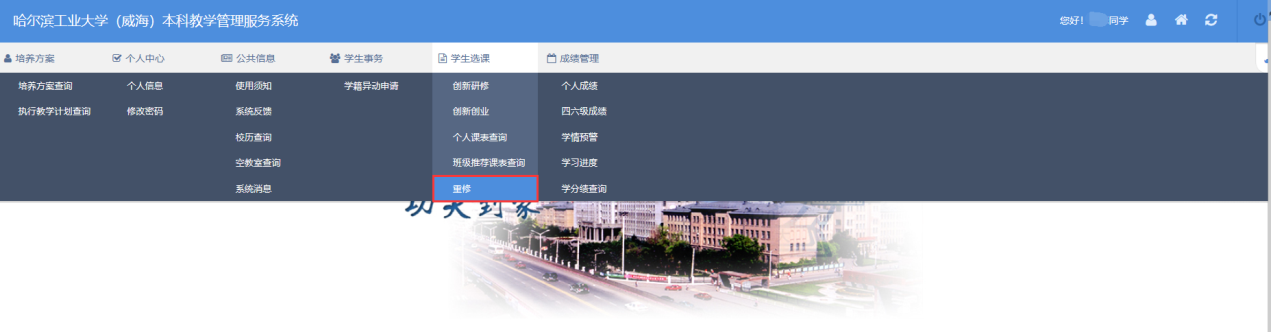 在“已选课程列表”上方点击“重修办理”；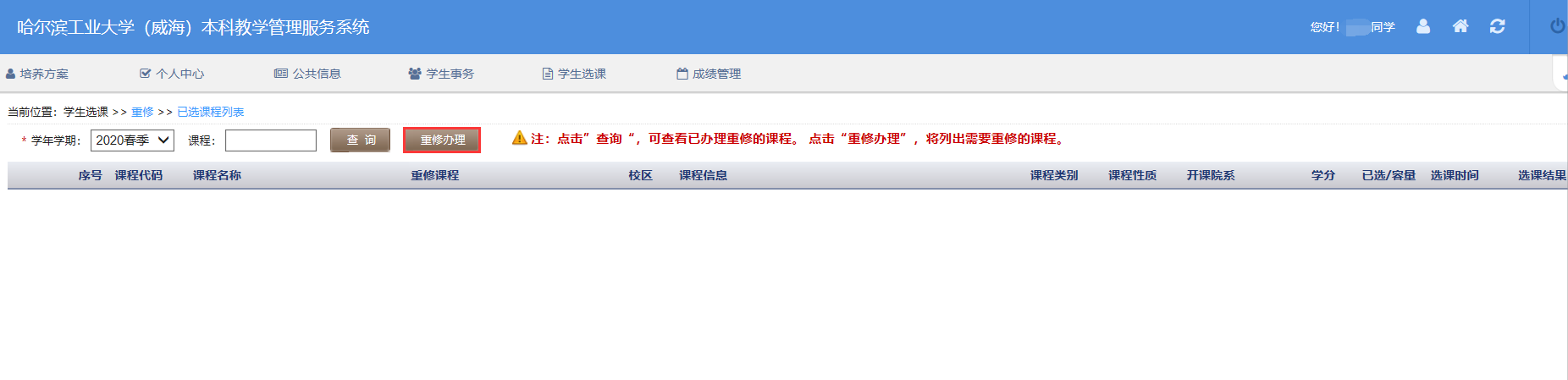 在状态下拉栏中有“已通过课程”——找到要重修的课程——点击“重修选课”；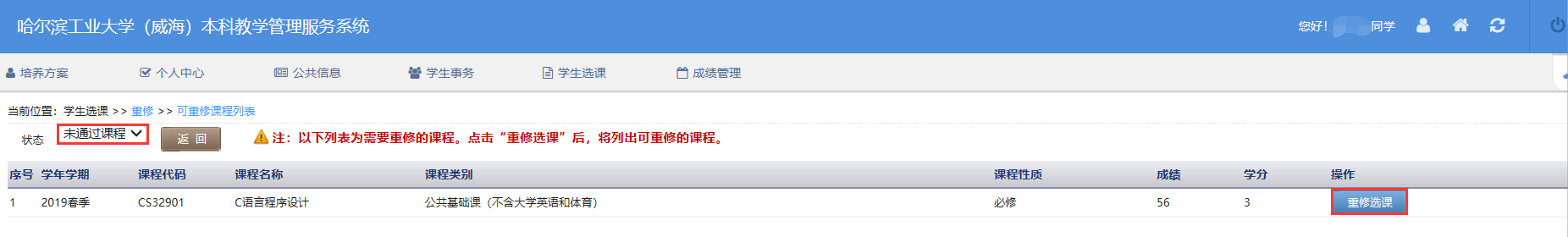 在“可重修课程列表”界面中点击“查询”；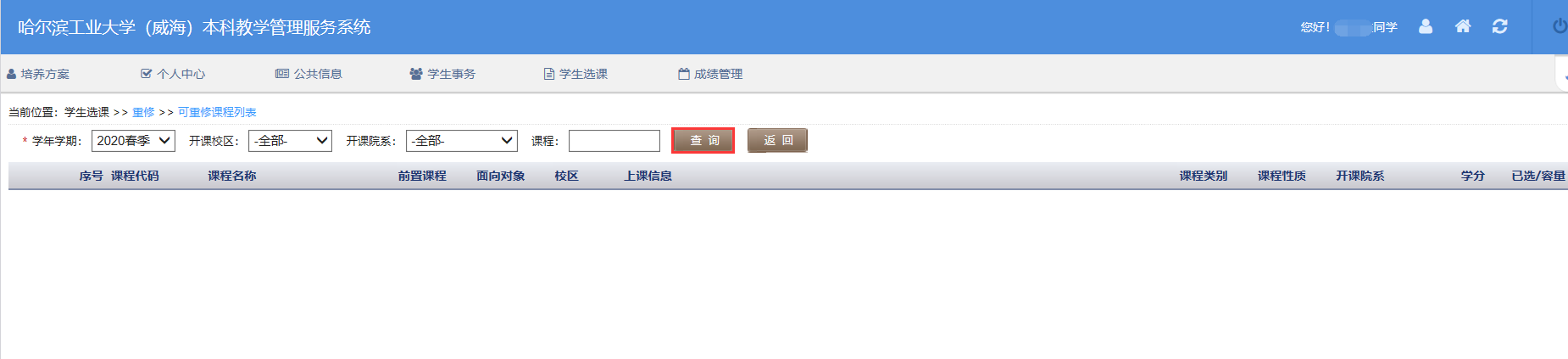 选择一门点击“选课”，弹出选课成功页面后即可。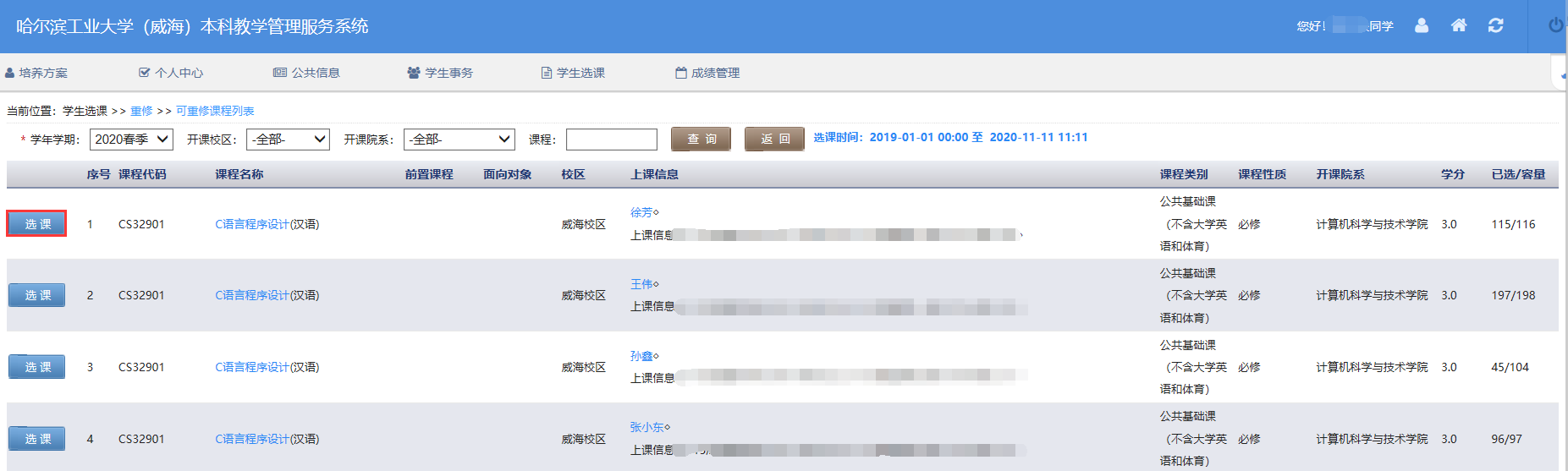 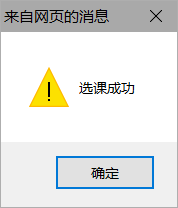 退课：回到“已选课程列表”界面中，找到想退的课程，点击“退选”，弹出退课成功	界面后即可。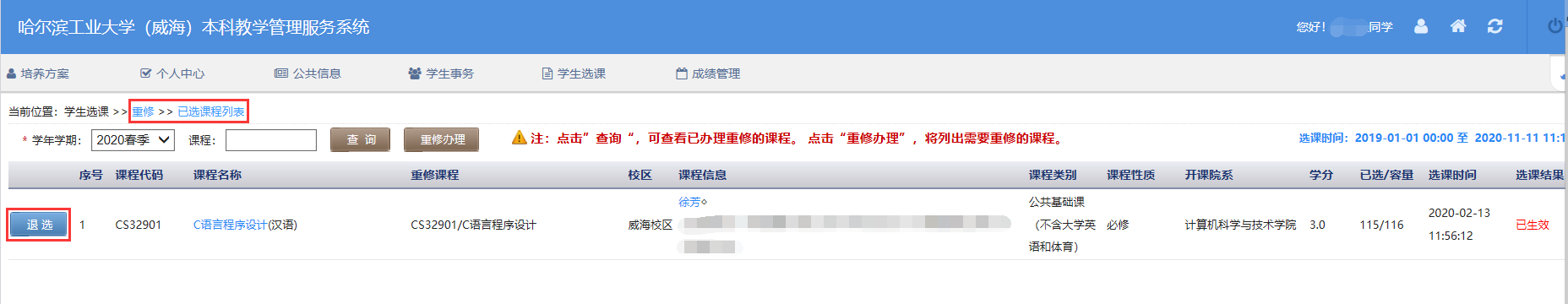 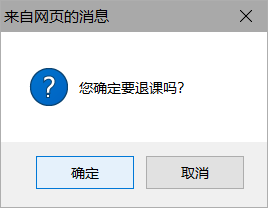 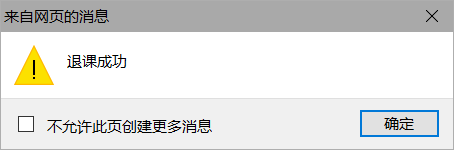 